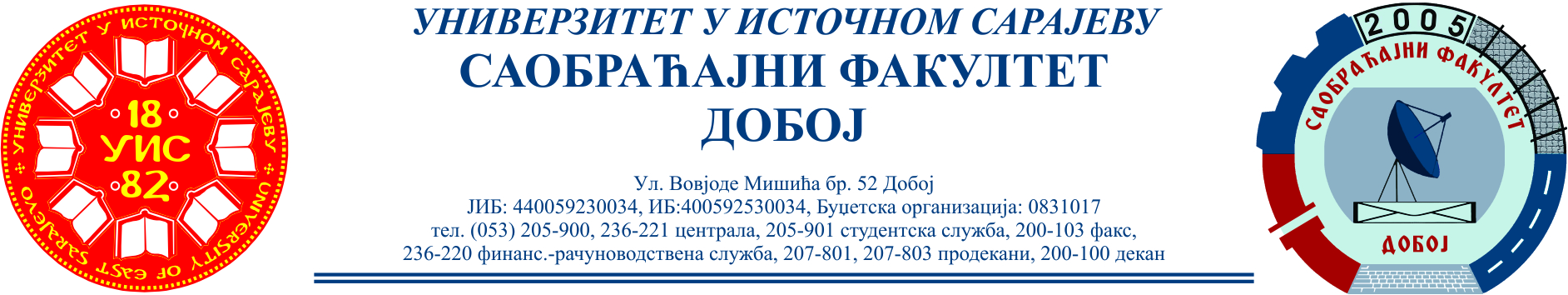 SAOBRAĆAJNI ODSJEK                              SVI SMJEROVI                           Školska godina: 2020/2021Predmet: TRANSPORTNA SREDSTVA I UREĐAJI RJEŠENJA ISPITNIH ZADATAKA PRVOG KOLOKVIJUMA (Grupa B) održanog 28.04.2021. годинеZADATAK 1: Teretno motorno vozilo za prevoz kontejnera kreće se na usponu od 4% konstantnom brzinom od 50 [km/h] po betonu lošeg kvaliteta po „Wolf-u“. Vozilo je mase 5220 [kg], koji ima čeonu površinu od 3 [m2],   koeficijent otpora vazduha od 1,0; zapremninske težine vazduha od 12,2 [N/m3]. Stepen iskorišćenja transmisije iznosi 0,85. Potrebno je odrediti ukupan otpor kretanju ovoga vozila i potrebnu snagu motora na zamajcu.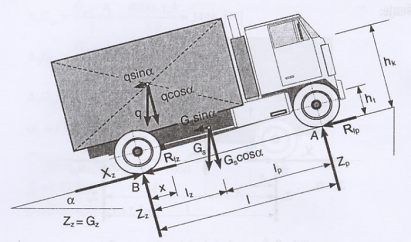 Šema sila koje djeluju na vozilo za prevoz kontejnera Ukupni otpor pri kretanju kamiona konstantnom brzinom na usponu:Iz tabele T.1.1. zbirke riješenih zadataka očitavam f=0,020.Snaga na zamajcu motora određena je izrazom:ZADATAK  2: Traktor mase 8 [t] počinje se kretati ubrzanjem od 0,3 [m/s2]. Ako za poteznicu traktora prikačimo prikolicu tada ubrzanje iznosi 0,2 [m/s2].   Treba odrediti:  masu prikolice ako je u oba slučaja vučna sila traktora ista.   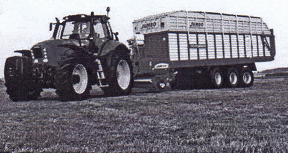 Traktor sa prikolicomVučna sila traktora bez prikolice: ,Vučna sila traktora sa prikolicom:  [N].Koristeći uslov da je:   Izjednačimo i dobijemo:ZADATAK  3. Na slici uz poziciju upišite nazive elemenata trostepenog mjenjača sa kliznim zupčanicima: 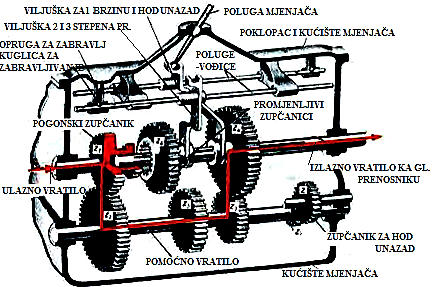 								     Rješenja zadataka izradio predmetni profesor:                                                                                                                                                                                                                          Prof. dr Zdravko B. Nunić